MUSIC AT WESLEYSATURDAY LUNCHTIME ORGAN RECITALWesley Church Centre, St John St, Chester May 18th 2024, 12.45pmMICHAEL REYNOLDSHallelujah Chorus 						George Frederick Handel (1685 – 1757)The Swan (from Carnival of the animals) 		Camille Saint-Saens (1835 – 1921)Elegy 								George Thalben-Ball (1896 – 1987)Toccata: Aberystwyth 					David Bednall (b. 1979)Paraphrase: Maccabeus 					Alexandre Guilmant (1837 – 1911)March ‘Crown Imperial’ 					William Walton (1902 – 83)Pie Jesu & In Paradisum (‘Requiem’)			Gabriel Fauré (1845 – 1924)Meditation on Brother James’ Air 			Harold Darke (1888 – 1976)Toccata (Symphony No. 5)				Charles-Marie Widor (1844 – 1937)Thank you for supporting this recital. The retiring collection (suggested minimum donation £4 per person) covers performer, performing rights and other direct expenses, with the balance in aid of Wesley Church funds. If you are a taxpayer it would be much appreciated if you would donate using a Gift Aid envelope (just add your name, address & post code).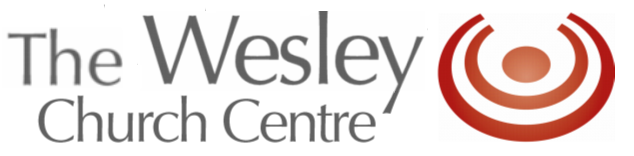 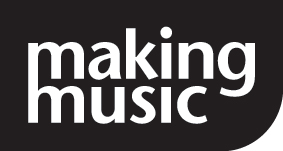 Michael Reynolds is a former head chorister of Chester Cathedral, where he first took an interestin learning the organ with Edward Wellman. Michael studied music at Durham university, wherehe was organ scholar at St John’s college. He is Director of Music at St Mary’s, Handbridge where he runs the parish choir and youth choir. Michael teaches the piano at The King’s School in Chester and also works as a freelance accompanist for many local musicians. He also runs the community choirs ‘Local Vocals’ and children choirs ‘Sing Stars’.Forthcoming ‘Music at Wesley’ Concerts         Tuesday Lunchtime Concerts, 12.45pm. Retiring Collection                                   May 21st:		Matthew Lau (piano)May 28th: 		Richard Haslam (guitar), with David Hammond (piano)June 4th:		Philip Sharp (piano)Saturday Organ Recitals, 12.45pm.  Retiring collectionJune 15th:		Paul Carr (Birmingham) 		Publicity for this recital by www.organrecitals.uk is gratefully acknowledged